Deleting a MATRIS Run FileOpen MATRIS and create a “Run History” report.Find the run you want to delete and click on the “Incident Number” in the Incident Number Column.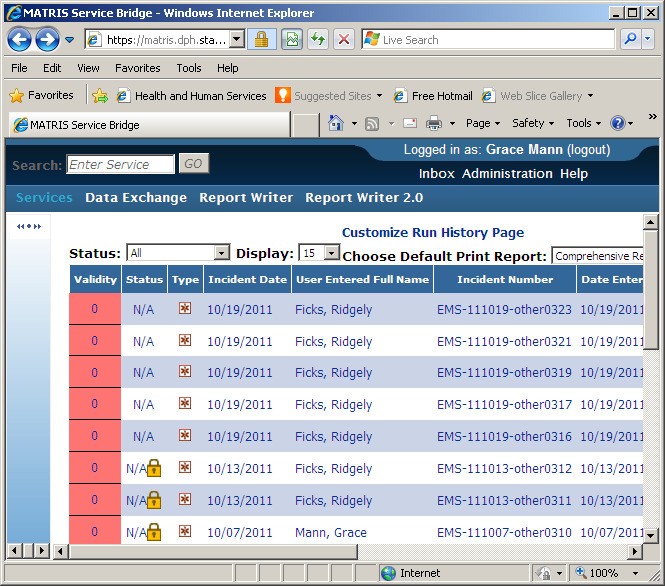 I am choosing EMS-111013-other0311This screen will open.Select “Actions”; second from the left at the top of this screen.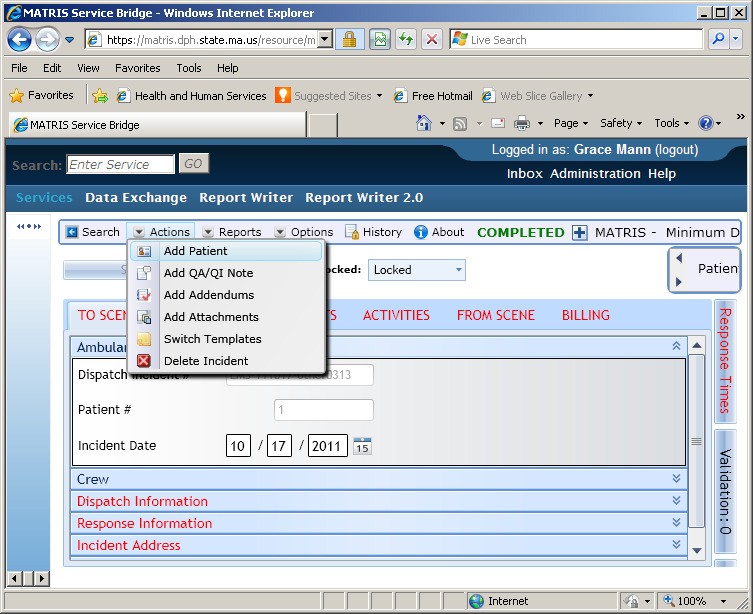 Select “Delete Incident” from the drop down list.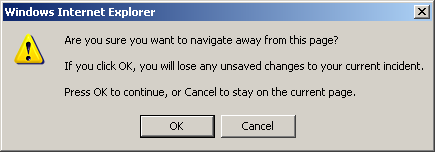 This screen will appear; if you are sure you have selected the correct run, click on “OK”This screen opens.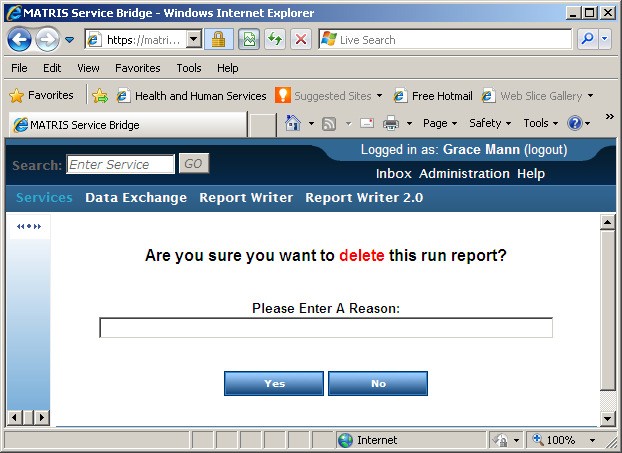 You may or may not have to enter a reason, each service is setup according to their own preference.If you don’t know check with the appropriate person in your organization.Select Yes if you want to proceed.This screen opens again – the selected run report has been deleted.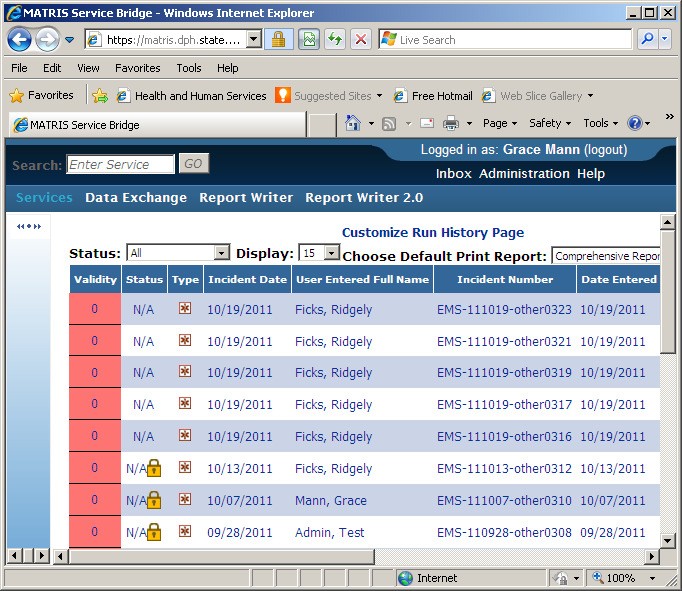 